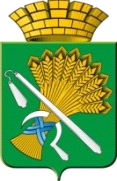 АДМИНИСТРАЦИЯ КАМЫШЛОВСКОГО ГОРОДСКОГО ОКРУГАП О С Т А Н О В Л Е Н И Еот 21.09.2020  N 619     О внесении изменений в постановление администрации Камышловского городского округа от 29.04.2019 г. №380 «Об утверждении норм расходов средств на проведение физкультурных мероприятий и спортивных мероприятий, включенных в  календарный план  физкультурных и спортивных мероприятий Камышловского городского округа»На основании Федерального закона «О физической культуре и спорте в Российской Федерации» от 04.12.2007 №329-ФЗ, Указа Губернатора Свердловской области от 18.03.2020 года 100 –УГ «О введении на территории Свердловской области режима повышенной готовности и принятии дополнительных мер защиты населения от новой коронавирусной инфекции (2019–nCoV)», Устава Камышловского городского округа, администрация Камышловского городского округаПОСТАНОВЛЯЕТ:Внести в постановление администрации Камышловского городского округа от 29.04.2019г. №380 «Об утверждении норм расходов средств на проведение физкультурных мероприятий и спортивных меропориятий, включенных в календарный план физкультурных и спортивных мероприятий Камышловского городского округа» следующие изменения:пункт 1 дополнить абзацем 7 следующего содержания: «Нормы оплаты услуг на проведение тестирования на новую коронавирусную инфекцию (2019-nCoV) для участников физкультурно-спортивных мероприятий (Приложение №7)» (прилагается).2. Разместить данное постановление на официальном сайте Камышловского городского округа.3. Контроль за исполнением настоящего постановления возложить на заместителя главы администрации Камышловского городского округа Соболеву А.А.Глава Камышловского городского округа                                               А.В. ПоловниковПриложение №7УТВЕРЖДЕНЫпостановлением администрацииКамышловского городского округаот 21.09.2020 № 619Нормы оплаты услуг на проведение тестирования на новую коронавирусную инфекцию (2019-nCoV) для участников физкультурно-спортивных мероприятийНаименование услугиРасходы на одного человека (в рублях)Тест на новую коронавирусную инфекцию (2019-nCoV)до 3000